                                                                   Escola Municipal de Educação Básica Augustinho Marcon                                                         Catanduvas (SC), Junho de 2020.                                                         Diretora: Tatiana M. Tatiana M. Bittencourt Menegat                                                         Assessora Técnica-Pedagógica: Maristela Apª Borella Baraúna                                                                            Assessora Técnica-Administrativa: Margarete Petter Dutra                                                         Professora: Gislaine Guindani                                                         Disciplina: PROSEDI                                                         Turma: 2° ano- VespertinoAULA 04- SEQUÊNCIA DIDÁTICA: APRENDER BRINCANDO22/06/20 a 26/06/20VAMOS RESOLVER AS OPERAÇÕES DOS TRIÂNGULOS E MONTAR AS CASAS?1° PASSO: DESENHE OS TRIÂNGULOS COM AS OPERAÇÕES: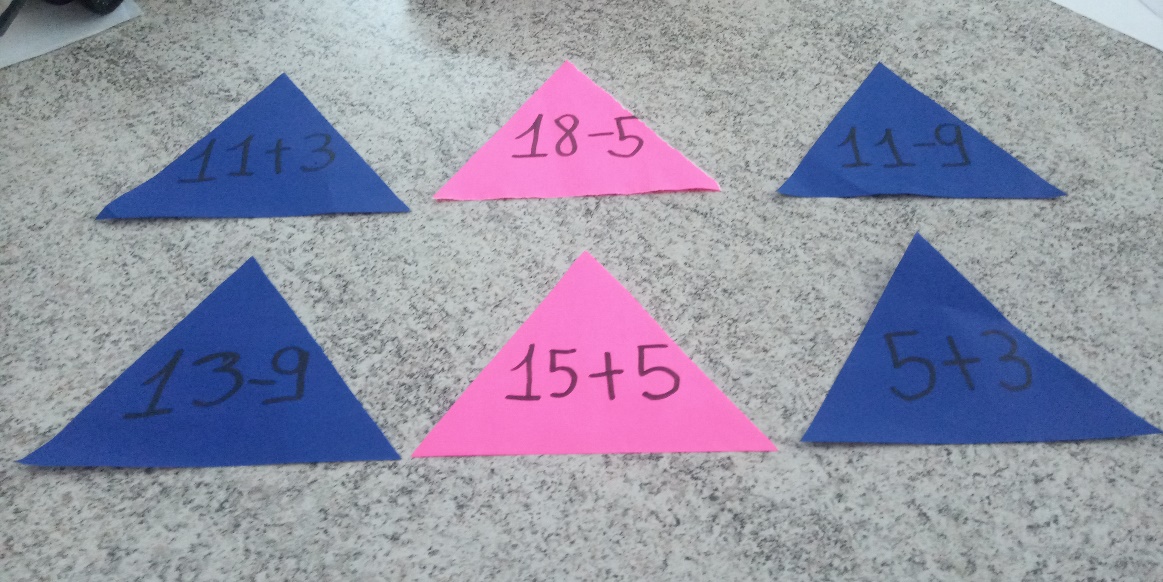 2° PASSO: DESENHE OS RETÂNGULOS COM OS RESULTAD0OS: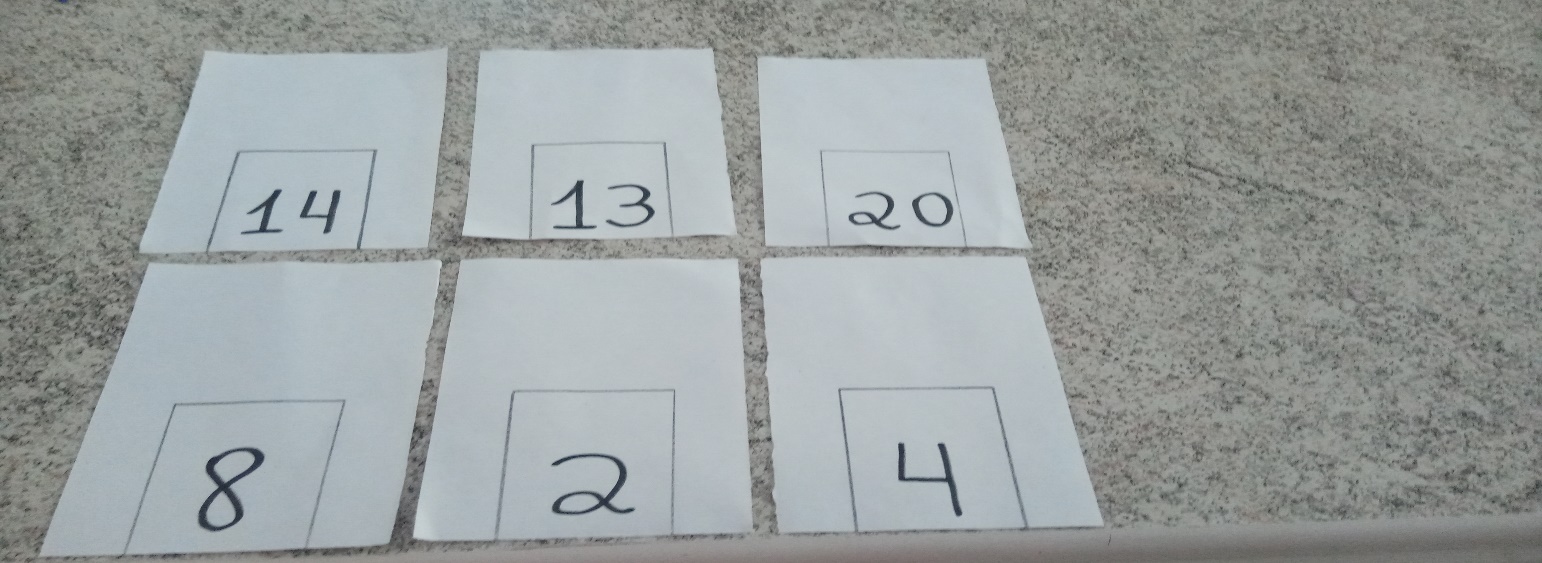 3° PASSO:  FAÇA EM UMA FOLHA A DATA, SEU NOME E A DISCIPLINA E MONTE AS CASINHAS DE ACORDO COM AS OPERAÇÕES.  OBSERVE O EXEMPLO.CATANDUVAS,       DE JUNHO DE 2019.NOME:DISCIPLINA: PROSEDICASAS DAS OPERAÇÕES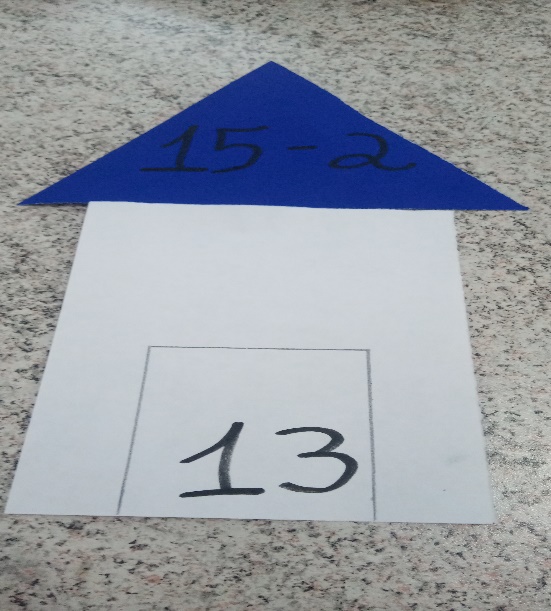 DEPOIS DE COLAR AS CASAS COM A OPERAÇÃO E O RESULTADO. RESPONDA, NÃO PRECISA COPIAR APENAS PENSE.QUANTOS TRIÂNGULOS VOCÊ USOU NESSA ATIVIDADE?QUANTOS RETÂNGULOS VOCÊ USOU NESSA ATIVIDADE?QUAIS SÃO OS NÚMEROS PARES QUE APARECEM NA ATIVIDADE?QUAIS SÃO OS NÚMEROS ÍMPARES QUE APARECEM NA ATIVIDADE?NESSA ATIVIDADE TEMOS MAIS NÚMEROS PARES OU MAIS NÚMEROS ÍMPARES? OU TEMOS A MESMA QUANTIDADE DE NÚMEROS?QUAL É O MAIOR NÚMERO?QUAL É O MENOR NÚMERO?                                                                                                                 BOA ATIVIDADE!